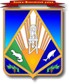 МУНИЦИПАЛЬНОЕ ОБРАЗОВАНИЕХАНТЫ-МАНСИЙСКИЙ РАЙОНХанты-Мансийский автономный округ – ЮграАДМИНИСТРАЦИЯ ХАНТЫ-МАНСИЙСКОГО РАЙОНАП О С Т А Н О В Л Е Н И Еот  19.04.2012                                          		 			      №87г. Ханты-МансийскО внесении измененийв постановление администрации Ханты-Мансийского районаот 21.02.2012  № 34	В целях приведения муниципальных нормативных правовых  актов администрации Ханты-Мансийского района  в соответствие с действующим федеральным законодательством:1. Внести в приложение к постановлению администрации Ханты-Мансийского района от 21.02.2012 № 34 «Об утверждении перечня муниципальных услуг (работ), оказываемых (выполняемых) муниципальными учреждениями Ханты-Мансийского района, находящимися в ведении администрации Ханты-Мансийского района, по муниципальному заданию» следующие изменения:1.1. Исключить  строки  6.1, 6.2  таблицы.1.2. Строку 6.3 таблицы считать соответственно строкой 6.1.2. Настоящее постановление вступает в силу после его официального опубликования (обнародования).3. Контроль за выполнением постановления возложить на заместителя  главы администрации районапо финансам, председателя комитета по финансам Т.Ю.Горелик. И.о. главыадминистрацииХанты-Мансийского района    В.С.Седунов